  Rúbia de Pina Luchetti, Dra.Apresentar e discutir as principais as relações entre sustentabilidade nas dimensões social e ambiental, ligadas a ações que respeitam o meio  ambiente e a políticas, voltadas a legislação, gerenciamento ambiental e educação ambiental.Anápolis, 28 de julho de 2021. 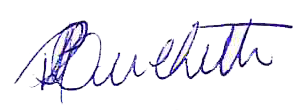 Profª. Dra. Rúbia de Pina LuchettiPROFESSORA RESPONSÁVEL PELA DISCIPLINA1. CARACTERIZAÇÃO DA DISCIPLINA1. CARACTERIZAÇÃO DA DISCIPLINANome da Disciplina: Responsabilidade SocioambientalAno/semestre: 2021/2Código da Disciplina: D0059Período: Carga Horária Total: 80h/aCarga Horária Total: 80h/aPré-Requisito: Não se Aplica Co-Requisito: Não se Aplica 2. PROFESSORA3. EMENTAAspectos conceituais e estudos acerca do meio ambiente no Brasil. Análise das principais conferências mundiais sobre meio ambiente e sustentabilidade. Discutir a responsabilidade empresarial em distintos setores; atitudes sustentáveis, colaborativas e que visem um desenvolvimento mais sustentável. Projetos sociais; Responsabilidade Socioambiental das Empresas.4. OBJETIVO GERAL5. OBJETIVOS ESPECÍFICOS5. OBJETIVOS ESPECÍFICOSUnidadesObjetivos Específicos1 – A crise ambiental atualReconhecer a importância da preservação dos ecossistemas na atualidade.Descrever as principais mudanças climáticas como consequência das atividades humanas.Relacionar o papel dos governos e órgãos internacionais nas ações de mitigação dos impactos ambientais.2 – Responsabilidade SocioambientalIdentificar o conceito de responsabilidade socioambiental e relacioná-lo com os pilares do desenvolvimento sustentável e com as relações de consumo.Verificar o conceito de capital natural relacionando-o com recursos naturais e impactos socioambientais.Analisar nossa atual conjuntura de saúde e meio ambiente.3 – Poluição ambiental e saúdeListar alguns eventos de poluição ambiental que ocasionaram problemas de saúde na população.Identificar órgãos responsáveis pelas ações em vigilância em saúde.Relacionar aspectos de saúde com a ação do homem sobre o ambiente.4 – Direito e legislação ambientalAnalisar as principais leis ambientais em vigor no país.Discutir sobre a importância da aplicação da legislação para o planejamento ambiental.Reconhecer os princípios nos quais se baseiam nossa legislação ambiental.5 – Importância do licenciamentoIdentificar os benefícios do licenciamento ambiental para o meio ambiente e para a sociedade.Definir as diferentes esferas do licenciamento (federal, estadual e municipal) e sua importância para a gestão territorial.Caracterizar o principal instrumento do licenciamento (AIA) e sua importância para o desenvolvimento sustentável.6 – Metodologias de estudos e impactos ambientais (EIA-RIMA)Identificar a base legal de Estudos de Impacto Ambiental/Relatório de Meio Ambiente.Verificar quais as etapas envolvidas para elaboração de Estudo de Impacto Ambiental.Reconhecer algumas metodologias para identificação de impactos ambientais.7 – Sistema de Gestão Ambiental IIReconhecer as características principais da Norma ISO 14001.Definir as vantagens de utilização de um sistema de gestão ambiental reconhecido internacionalmente.Identificar os objetivos e princípios gerais que regem um sistema de gestão ambiental.8 – SGA – Auditoria e certificação ambiental Conceituar auditoria, certificação e selos ambientais.Definir os princípios da auditoria de acordo com a norma ISO 19.011.Identificar selos ambientais utilizados no Brasil.9 – Gerenciamento de resíduos sólidosClassificar os diferentes tipos de resíduos.Reconhecer medidas de gerenciamento dos resíduos, basicamente os sólidos.Identificar algumas técnicas de tratamento e disposição final de resíduos.10 – Gerenciamento e tratamento de resíduos sólidos industriaisReconhecer as normas relacionadas à classificação de resíduos gerados em indústrias.Identificar as etapas para a elaboração de um plano de gerenciamento de resíduos industriais.Analisar as vantagens da implementação de sistemas de gerenciamento ambiental em indústria.11 – Tratamento de emissões gasosasReconhecer os principais poluentes atmosféricos.Relacionar as fontes e as causas da poluição atmosférica.Identificar as principais tecnologias para tratamento da poluição atmosférica.12 – Tratamento de efluentesDistinguir os tipos de tratamento que podem ser adotados para a remoção da carga poluidora de efluentes.Analisar a legislação aplicável ao tratamento de efluentes.Identificar as possíveis tecnologias para tratamento de lodo formado no sistema de tratamento de efluentes.13 – Tecnologias para o desenvolvimento sustentávelDefinir o que é sustentabilidade e como ela pode ser medida.Identificar os principais requisitos para o desenvolvimento sustentável.Reconhecer as principais tecnologias sustentáveis desenvolvidas a partir de recursos renováveis.14 – Produção mais limpaReconhecer a aplicação do programa P+L na prevenção e minimização da geração de resíduos, assim como na valorização dos resíduos ainda descartados nesses processos e em outros relacionados à indústria em geral.Identificar as etapas para implementação da P+L.Analisar as vantagens da implementação de programas P+L.15 – Energia e Meio AmbienteEspecificar os tipos de fontes de energia.Sumarizar as distintas fontes de energia.Identificar os possíveis impactos causados pela geração de energia.16 – Educação AmbientalApresentar os principais eventos relacionados à educação ambiental e os conceitos de maior relevância.Discutir a Política Nacional de Educação Ambiental e seus princípios.Relacionar educação ambiental e gestão ambiental.6. HABILIDADES E COMPETÊNCIASCompreender a relação homem/meio ambiente, as suas consequências, conhecer a finalidade e aplicação da legislação para o meio ambiente, conhecer os impactos ambientais, normas ambientais, gestão ambiental, série Isso 14000, a importância do licenciamento ambiental e sua aplicabilidade.7. CONTEÚDO PROGRAMÁTICO7. CONTEÚDO PROGRAMÁTICO7. CONTEÚDO PROGRAMÁTICO7. CONTEÚDO PROGRAMÁTICOSemanaTítulo do ConteúdoEstratégia de ensino-aprendizagemAulaTeórica/Prática1Aula 1 - A crise ambiental atualUnidades de aprendizagemVídeo de apresentaçãoFórum de dúvidasTeórica1Aula 2 - Responsabilidade SocioambientalUnidades de aprendizagemVídeo de apresentaçãoFórum de dúvidasTeórica2Aula 3 - Poluição ambiental e saúdeUnidades de aprendizagemMentoriaFórum de dúvidasTeórica2Aula 4 - Direito e legislação ambientalUnidades de aprendizagemMentoriaFórum de dúvidasTeórica3Aula 5 - Importância do licenciamentoUnidades de aprendizagemVideoaulaProva on-line AFórum de dúvidasTeórica3Aula 6 - Metodologias de estudos e impactos ambientais (EIA-RIMA)Unidades de aprendizagemVideoaulaProva on-line AFórum de dúvidasTeórica4Aula 7 - Sistema de Gestão Ambiental IIUnidades de aprendizagemMentoriaFórum de dúvidasTeórica4Aula 8 - Sistema de gestão ambiental – Auditoria e certificação ambientalUnidades de aprendizagemMentoriaFórum de dúvidasTeórica5Prova - 1ªVAProva - 1ªVATeórica6Aula 9 - Gerenciamento de resíduos sólidosUnidades de aprendizagemEstudo em pares – Supere-seFórum de dúvidasTeórica6Aula 10 - Gerenciamento e tratamento de resíduos sólidos industriaisUnidades de aprendizagemEstudo em pares – Supere-seFórum de dúvidasTeórica7Aula 11 - Tratamento de emissões gasosas Unidades de aprendizagemMentoriaWebinarFórum de dúvidasTeórica7Aula 12 - Tratamento de efluentesUnidades de aprendizagemMentoriaWebinarFórum de dúvidasTeórica8Aula 13 - Tecnologias para o desenvolvimento sustentávelUnidades de aprendizagemVideoaulaProva on-line B Fórum de dúvidasTeórica8Aula 14 - Produção mais limpaUnidades de aprendizagemVideoaulaProva on-line B Fórum de dúvidasTeórica9Aula 15 - Energia e Meio ambienteUnidades de aprendizagem
MentoriaFórum de dúvidasTeórica9Aula 16 - Educação AmbientalUnidades de aprendizagem
MentoriaFórum de dúvidasTeórica10Prova – 3ª VAProva – 3ª VATeórica8. PROCEDIMENTOS DIDÁTICOSA disciplina possui duração de 10 semanas letivas, são estruturadas a partir da seguinte modelagem:•	16 unidades de aprendizagem, incluindo atividades de fixação, distribuídas pelas semanas letivas;•	1 vídeo de apresentação com o professor da disciplina na semana 1;•	2 vídeos, alternados nas semanas 3 e 8, em que o professor apresenta os aspectos centrais das atividades em estudo e oferece orientações de estudo;•	4 mentorias alternadas nas semanas: 2, 4, 7 e 9, nas quais é gerada maior proximidade com o aluno, respondendo dúvidas quanto ao conteúdo estudado e alargando as perspectivas sobre as habilidades e competências a serem desenvolvidas;•	provas on-line nas semanas 3 e 8, cuja nota é referente a 2ª VA;•	programa Supere-se de retomada de conteúdos e recuperação de notas nas semanas 6 e 7;•	provas nas semanas 5 e 10, 1ª VA e 3ª VA.9. ATIVIDADE INTEGRATIVA Não se Aplica.10. PROCESSO AVALIATIVO DA APRENDIZAGEMDevido ao contexto de combate à pandemia de COVID-19, neste semestre as avaliações ocorrerão todas em ambiente virtual de aprendizagem. Desta forma, as Verificações de Aprendizagem estarão disponíveis nas seguintes semanas da disciplina: Semana 3 - Prova on-line A (2ªVA); Semana 5 - 1ªVA; Semana 8 - Prova on-line B (2ªVA); Semana 10 - 3ª VA.Os valores das avaliações são: Prova on-line A (2ª VA) - 50 pontos; Prova de 1ªVA - 100 pontos; Prova on-line B (2ªVA) - 50 pontos; Prova de 3ª VA - 100 pontos.Após a 1ª verificação de aprendizagem, acontece o Programa Supere-se. Nele, por meio da aplicação da Metodologia Ativa, os estudantes são convidados a participarem de estudos em grupo com seus pares, revisando o conteúdo até ali ministrado. Para cada grupo, são destinados alunos para exercerem o papel de líder e monitor. Após um período de 14 dias, são aplicadas novas avaliações, permitindo a recuperação da nota até ali alcançada. Trata-se de uma proposta inovadora que busca promover a interação entre os discentes dos cursos EAD, gerando aprendizagem de maneira humanizada e colaborativa.Todas as avaliações propostas – 1ª, 2ª e 3ª verificações de aprendizagem – ocorrem uma vez no decorrer da oferta de uma disciplina, a qual dura 10 semanas letivas. A nota mínima para aprovação é 60. Os resultados obtidos pelo acadêmico são disponibilizados na sala de aula virtual, na área do aluno e no sistema acadêmico Lyceum, havendo integração e atualização periódica dos três ambientes virtuais.11. BIBLIOGRAFIA Básica:DONAIRE, Denis; OLIVEIRA, Edenis Cesar D. Gestão Ambiental na Empresa, 3ª edição. : Grupo GEN, 2018. 9788597017168. Disponível em: https://integrada.minhabiblioteca.com.br/#/books/9788597017168/. JR., Arlindo P.; SAMPAIO, Carlos Alberto C.; FERNANDES, Valdir. Gestão Empresarial e Sustentabilidade. : Editora Manole, 2016. 9788520439135. Disponível em: https://integrada.minhabiblioteca.com.br/#/books/9788520439135/. ANDRADE, Rui. Gestão Socioambiental. : Grupo GEN, 2011. 9788595156401. Disponível em: https://integrada.minhabiblioteca.com.br/#/books/9788595156401/.Complementar:MIRANDA, Thais. Responsabilidade Socioambiental. : Grupo A, [Inserir ano de publicação]. 9788595020337. Disponível em: https://integrada.minhabiblioteca.com.br/#/books/9788595020337/. DIAS, Reinaldo. Responsabilidade social: fundamentos e gestão. : Grupo GEN, 2012. 9788522484461. Disponível em: https://integrada.minhabiblioteca.com.br/#/books/9788522484461/. BARSANO, Paulo R.; BARBOSA, Rildo P. Gestão Ambiental. : Editora Saraiva, 2017. 9788536521596. Disponível em: https://integrada.minhabiblioteca.com.br/#/books/9788536521596/. AFFONSO, Maria Ligia F. Gestão Social. : Grupo A, [Inserir ano de publicação]. 9788595023130. Disponível em: https://integrada.minhabiblioteca.com.br/#/books/9788595023130/. FENKER, Eloy A. Gestão Ambiental: Incentivos, Riscos e Custos. : Grupo GEN, 2015. 9788597001181. Disponível em: https://integrada.minhabiblioteca.com.br/#/books/9788597001181/.